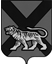 ТЕРРИТОРИАЛЬНАЯ ИЗБИРАТЕЛЬНАЯ КОМИССИЯГОРОДА СПАССКА-ДАЛЬНЕГОР Е Ш Е Н И Е03.02.2015 г.			      г. Спасск-Дальний			    № 398/113О Плане работы территориальнойизбирательной комиссии города Спасска-Дальнего на 2015 годВ соответствии со статьей 26 Федерального закона «Об основных гарантиях избирательных прав и права на участие в референдуме граждан Российской Федерации», статьей 26 Избирательного кодекса Приморского края территориальная избирательная комиссия города Спасска-ДальнегоРЕШИЛА:1. Утвердить План работы территориальной избирательной комиссии города Спасска-Дальнего на 2015 год (прилагается).2. Контроль за исполнением настоящего решения возложить на председателя территориальной избирательной комиссии города Спасска-Дальнего С.А.Черевикову.3. Разместить настоящее решение на официальном сайте администрации городского округа Спасск-Дальний в разделе «Комиссии» в информационно–телекоммуникационной сети «Интернет».Председатель комиссии						С.А.ЧеревиковаСекретарь заседания						          Е.Г.БондаренкоПлан работы территориальной избирательной комиссии города Спасска-Дальнего на 2015 годОсновные направления деятельности Оказание правовой, методической, информационной, организационно–технической помощи участковым избирательным комиссиям, обучение членов территориальной и участковых избирательных комиссий, резерва составов участковых комиссий в подготовке и проведении выборов в органы государственной власти Приморского края и органы местного самоуправления, референдумов Приморского края, местных референдумов, отзыва лиц, избираемых непосредственно гражданами.Осуществление на территории городского округа Спасск-Дальний контроля за соблюдением избирательных прав и права на участие в референдуме граждан Российской Федерации при подготовке и проведении выборов и референдумов, рассмотрение жалоб на решения и действия (бездействие) участковых избирательных комиссий и их должностных лиц.Взаимодействие с местными отделениями политических партий в городе Спасске-Дальнем по вопросам их участия в избирательных кампаниях, оказание методической и консультативной помощи политическим партиям в вопросах практического применения законодательства Российской Федерации о выборах.Взаимодействие с органами местного самоуправления по вопросам оказания содействия участковым избирательным комиссиям в реализации их полномочий по подготовке и проведению выборов и референдумов, обеспечении избирательных прав граждан.Взаимодействие с правоохранительными органами по вопросам обеспечения законности и общественного порядка в период подготовки и проведения выборов и референдумов.Контроль за осуществлением регистрации (учета) избирателей, участников референдума, составлением и уточнением списков избирателей.Проведение антикоррупционной экспертизы нормативных правовых актов и проектов нормативных правовых актов в территориальной избирательной комиссии города Спасска-Дальнего.Участие в реализации Концепции взаимодействия Избирательной комиссии Приморского края с политическими партиями и общественными организациями в области развития правовой культуры и повышения электоральной активности молодых избирателей до 2018 года.Взаимодействие с молодежными организациями по вопросам повышения правовой культуры избирателей и содействия молодежным организациям по их участию в мероприятиях, проводимых территориальной избирательной комиссией города Спасска-Дальнего.Обеспечение эксплуатации и использования Государственной автоматизированной системы Российской Федерации «Выборы» при подготовке и проведении выборов и референдумов.Участие в реализации Концепции обучения кадров участковых избирательных комиссий и других участников избирательного (референдумного) процесса до 2015 года.Работа с резервом составов участковых избирательных комиссий.Взаимодействие со средствами массовой информации в целях обеспечения открытости и гласности избирательных процедур. Совершенствование работы по размещению в сети Интернет информации о деятельности территориальной избирательной комиссии города Спасска-Дальнего.Проведение заседаний контрольно–ревизионной службы при территориальной избирательной комиссии города Спасска-Дальнего.Совершенствование нормативно–правовой базы территориальной избирательной комиссии города Спасска-Дальнего, внесение изменений и дополнений в решения комиссии, в том числе по вопросам противодействия коррупции.2. Организационно–методические мероприятия территориальной избирательной комиссии города Спасска-ДальнегоВзаимодействие с руководителями образовательных учреждений городского округа Спасск-Дальний по вопросам, связанным с подготовкой и проведением мероприятий по повышению правовой культуры избирателей, участников референдумовПодготовка сведений о численности избирателей в городском округе Спасск-Дальний по состоянию на 1 января и 1 июля 2015 годаУчастие в общероссийском дне приема граждан Российской ФедерацииУчастие в работе городского Совета общественности по разъяснению законодательства о выборах, информирование членов палаты о реализации основных мероприятий по подготовке и проведению выборов на территории городского округа Спасск-Дальний.Взаимодействие с представителями Молодежного парламента при Думе городского округа Спасск-Дальний, студенческим активом городского округа Спасск-Дальний по вопросам правовой культуры молодых избирателейВзаимодействие с общественными организациями по повышению правовой культуры избирателей, повышению активности молодежиРабота с будущими избирателями (14–18 лет) совместно с управлением образования администрации городского округа Спасск-Дальний, проведение на базе общеобразовательных школ викторин по избирательному праву и избирательному процессу Российской Федерации3. Информационное обеспечение деятельности территориальной избирательной комиссии города Спасска-ДальнегоВыступления в местных СМИ, участие в проведении круглых столов с информацией о деятельности территориальной избирательной комиссии города Спасска-Дальнего, с разъяснениями положений избирательного законодательства, о 20–летии избирательной системы.Подготовка и размещение информационных и иных материалов территориальной избирательной комиссии города Спасска-Дальенго на официальном сайте администрации городского округа Спасск-Дальний в разделе «Комиссии» в информационно–телекоммуникационной сети «Интернет».Оформление информационного уголка на стенде территориальной избирательной комиссии города Спасска-Дальнего4. Мероприятия по обучению членов участковых избирательных комиссий, иных участников избирательного процессаПроведение семинара для членов территориальной избирательной комиссии с правом решающего и совещательного голоса, работника аппарата территориальной избирательной комиссии города Спасска-Дальнего об основных изменениях в федеральном и региональном законодательстве и практике его применения. октябрь	 Черевикова С.А.Проведение семинаров, лекций, практических занятий для председателей участковых избирательных комиссий, заместителей председателей, секретарей по вопросам применения избирательного законодательства.Обучение членов участковых избирательных комиссий, лиц, зачисленных в резерв составов участковых избирательных комиссий по правовым и организационно–техническим вопросам по типовой учебной программе «Правовые основы избирательного процесса и организации работы участковой избирательной комиссии».5. Проведение совещаний, семинаровУчастие в организации и проведении Дня молодого избирателяПроведение совещаний с председателями, заместителями председателей, секретарями участковых избирательных комиссий по различным вопросам функционирования участковых избирательных комиссий, а также подготовки и проведения выборов и референдумов в городском округе Спасск-ДальнемПроведение заседаний Контрольно-ревизионной службы при территориальной избирательной комиссии города Спасска-Дальнего6. Правовая культураРеализация плана мероприятий по повышению правовой культуры избирателей (участников референдума) и обучению организаторов выборов и референдумов на территории городского округа  Спасск-Дальний на 2015 год.Приложениек решению территориальной избирательной комиссии города Спасска-Дальнегоот 3 февраля 2015 года № 398/113Весь периодЧеревикова С.АКосьяненко Т.С.Бондаренко Е.Г.Системный администратор3 кварталМоняк Т.Д.4 кварталЧеревикова С.А.Члены ТИК2 кварталЧеревикова С.А.Члены ТИКсентябрьЧеревикова С.А.Члены ТИКвесь периодЧеревикова С.А.весь периодМоняк Т.Двесь периодЧеревикова С.А.Моняк Т.Д.весь периодЧеревикова С.А.Бондаренко Е.Г.ежемесячноЧеревикова С.А.Члены ТИКфевральЧеревикова С.А.Косьяненко Т.С.Бондаренко Е.Г.сентябрь–октябрьЧеревикова С.А.весь период
(по отдельному плану) Косьяненко Т.С.